Об утверждении плана мероприятий, направленных на выявление лиц, использующих гаражи, права на которые не зарегистрированы в Едином государственном реестре недвижимости, оказание содействия гражданам в приобретении прав на гаражи и земельные участки, на которых они расположеныВ соответствии с Законом Красноярского края от 17.03.2022 № 3-574 «О составе мероприятий, направленных на выявление лиц, использующих гаражи, права на которые 
не зарегистрированы в Едином государственном реестре недвижимости, оказание содействия гражданам в приобретении прав на гаражи и земельные участки, и порядке их осуществления», руководствуясь Уставом поселка Березовка Березовского района Березовского района,ПОСТАНОВЛЯЮ:Утвердить План мероприятий, направленных на выявление лиц, использующих гаражи, права на которые не зарегистрированы в Едином государственном реестре недвижимости, оказание содействия гражданам в приобретении прав на гаражи и земельные участки, на которых они расположены, согласно приложению № 1.Утвердить Перечень гаражей, в отношении которых осуществляются мероприятия, направленные на выявление лиц, использующих гаражи, права на которые не зарегистрированы в Едином государственном реестре недвижимости, оказание содействия гражданам в приобретении прав на гаражи и земельные участки, на которых они расположены, согласно приложению № 2.Контроль за исполнением настоящего постановления оставляю за собой.Постановление вступает в силу со дня его подписания, подлежит официальному опубликованию в газете «Пригород» и размещению на официальном сайте администрации поселка Березовка Березовского района Красноярского края www.pgt-berezovka.ru.Исполняющий полномочияГлавы поселка Березовка                                                                                              А.Н. СабуровПЛАН МЕРОПРИЯТИЙ, НАПРАВЛЕННЫХ НА ВЫЯВЛЕНИЕ ЛИЦ, ИСПОЛЬЗУЮЩИХ ГАРАЖИ, ПРАВА НА КОТОРЫЕ НЕ ЗАРЕГИСТРИРОВАНЫ В ЕДИНОМ ГОСУДАРСТВЕННОМ РЕЕСТРЕ НЕДВИЖИМОСТИ, ОКАЗАНИЕ СОДЕЙСТВИЯ ГРАЖДАНАМ В ПРИОБРЕТЕНИИ ПРАВ НА ГАРАЖИ И ЗЕМЕЛЬНЫЕ УЧАСТКИ, НА КОТОРЫХ ОНИ РАСПОЛОЖЕНЫПЕРЕЧЕНЬ ГАРАЖЕЙ, В ОТНОШЕНИИ КОТОРЫХ ОСУЩЕСТВЛЯЮТСЯ МЕРОПРИЯТИЯ, НАПРАВЛЕННЫЕ НА ВЫЯВЛЕНИЕ ЛИЦ, ИСПОЛЬЗУЮЩИХ ГАРАЖИ, ПРАВА НА КОТОРЫЕ НЕ ЗАРЕГИСТРИРОВАНЫ В ЕДИНОМ ГОСУДАРСТВЕННОМ РЕЕСТРЕ НЕДВИЖИМОСТИ, ОКАЗАНИЕ СОДЕЙСТВИЯ ГРАЖДАНАМ В ПРИОБРЕТЕНИИ ПРАВ НА ГАРАЖИ И ЗЕМЕЛЬНЫЕ УЧАСТКИ, НА КОТОРЫХ ОНИ РАСПОЛОЖЕНЫп. Березовка« 08 »      08      2023                                                                                                     № 418Приложение № 1 к постановлениюадминистрации п. Березовкаот « 08 »     08     2023 г. № 418№п/пСостав мероприятийСрокиосуществления мероприятийСведения о лицах,ответственныхза выполнение мероприятий1.Сбор информации о гаражах, права на которые не зарегистрированы в Едином государственном реестре недвижимости, земельных участках, на которых они расположены, и лицах, использующих такие гаражи; проведение анализа сведений о вышеуказанных гаражах и лицах, которые содержатся в документах, находящихся в архивах и (или) в распоряжении органов местного самоуправления, а также получены в результате проведения муниципального земельного контроля и (или) взаимодействия с органом, осуществляющим федеральный государственный земельный надзорпостоянноведущий специалист по земельным вопросам администрации поселка Березовка2.Взаимодействие с представителями гаражных кооперативов по проведению мероприятий, направленных на установление и выявление граждан, которым распределены гаражипостоянноведущий специалист по земельным вопросам администрации поселка Березовка3.Проведение собраний граждан, проживающих в многоквартирных домах, в целях получения сведений о лицах, использующих гаражи. Информирование граждан о способах и порядке представления в органы местного самоуправления сведений о лицах, использующих гаражипостоянноведущий специалист по земельным вопросам администрации поселка Березовка4.Рассмотрение обращений граждан по вопросам оформления прав на гаражи и земельные участки под нимипостоянноведущий специалист по земельным вопросам администрации поселка Березовка5.Консультирование и проведение разъяснительной работы с гражданами с целью оформления прав на гаражи и земельные участки под нимипостоянноведущий специалист по земельным вопросам администрации поселка Березовка6.Размещение в средствах массовой информации, на официальном сайте администрации поселка в информационно-телекоммуникационной сети Интернет рекомендаций по оформлению прав на гаражи и земельные участки, на которых они расположены, а также информации по наиболее актуальным вопросам, возникающим в связи с оформлением прав на гаражи и земельные участки, на которых они расположеныIII-IV кварталы 2023 годаведущий специалист по земельным вопросам администрации поселка Березовка;ведущий специалист – системный администратор МКУ «ЦОДА п. Березовка» (по согласованию)7.Размещение на информационных щитах рекомендаций по оформлению прав на гаражи и земельные участки, на которых они расположены, а также информации по наиболее актуальным вопросам, возникающим в связи с оформлением прав на гаражи и земельные участки, на которых они расположеныIII-IV кварталы 2023 годаведущий специалист по земельным вопросам администрации поселка Березовка8.Направление лицам, использующим гаражи, почтовым отправлением или посредством электронной почты сообщения с предложением обратиться в администрацию поселка Березовка в целях оказания им содействия в предоставлении в собственность бесплатно земельного участка, находящегося в муниципальной собственности, или земельного участка, государственная собственность на который не разграничена, на котором расположен гаражпо мере выявленияведущий специалист по земельным вопросам администрации поселка Березовка;секретарь администрации поселка Березовка9.Взаимодействие с территориальным органом федерального органа исполнительной власти, осуществляющим государственный кадастровый учет, государственную регистрацию прав на недвижимое имущество, ведение Единого государственного реестра недвижимости, в целях оказания содействия гражданам в оформлении прав на гаражи и земельные участки, на которых они расположеныпостоянноведущий специалист по земельным вопросам администрации поселка БерезовкаПриложение № 2 к постановлениюадминистрации п. Березовкаот « 08 »     08     2023 г. № 418№ п/пСведения о гаражах1.Гаражный массив Сибирь2.Гаражный массив Искра3.гк у магазина по ул. Мичурина4.гк Протон5.гк РЗ-16.гк РЗ-27.гк Красноярская ПМК8.гк Автомобилист9.гк РЗ-310.Гаражный массив Ремзавод-211.гк район Совхозной заправки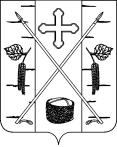 